Bethlehem Lutheran ChurchE19675 State Road 27Fall Creek, WI  54742MAY 2019 HIGHLIGHTSWorship Services are held Sunday at 9am @ Zion, & 10:30am @ BethlehemCommunion is offered on the 2nd and 4th Sundays of the monthSunday School 9:00am @ Bethlehem and 10:00am @ ZionConfirmation: Wednesdays @ 5pm thru May 15th         May 1st – Zion Ladies Aid @ noon with a potluck         May 2nd – Council meetings @ Zion 7:00pm         May 4th – Cleanup Day @ Bethlehem Parsonage 9am         May 4th – Confirmation practice and pictures 9am         May 5th – Confirmation Day @ Bethlehem          May 9th – Bethlehem Ladies Aid @ noon with potluck         May 11th & 18th Zion Confirmation Practice 9am         May 12th – Happy Mother’s Day!         May 12th – Youth Group Meeting @ 6:30pm         May 15th – Last day of confirmation         May 19th – Confirmation Day @ Zion         May 19th – Last day of Sunday School @ Bethlehem; awards & treats         May 26th – Armed Forces Day Services         June 23rd-27th – Vacation Bible School @ Bethlehem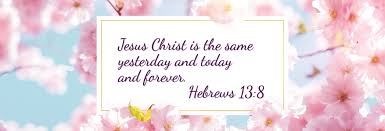 Zion Lutheran Church1286 S 150th Ave.Fall Creek, WI  54742MAY 2019 HIGHLIGHTSWorship Services are held Sunday at 9am @ Zion, & 10:30am @ BethlehemCommunion is offered on the 2nd and 4th Sundays of the monthSunday School 9:00am @ Bethlehem and 10:00am @ ZionConfirmation: Wednesdays @ 5pm thru May 15th         May 1st – Zion Ladies Aid @ noon with a potluck         May 2nd – Council meetings @ Zion 7:00pm         May 4th – Cleanup Day @ Bethlehem Parsonage 9am         May 4th – Confirmation practice and pictures 9am         May 5th – Confirmation Day @ Bethlehem          May 9th – Bethlehem Ladies Aid @ noon with potluck         May 11th & 18th Zion Confirmation Practice 9am         May 12th – Happy Mother’s Day!         May 12th – Youth Group Meeting @ 6:30pm         May 15th – Last day of confirmation         May 19th – Confirmation Day @ Zion         May 19th – Last day of Sunday School @ Bethlehem; awards & treats         May 26th – Armed Forces Day Services         June 23rd-27th – Vacation Bible School @ Bethlehem	CONFIRMATION—NOW WHAT?		Many of us remember that day when we had to go before the 	congregation as a class to answer questions asked by the pastor to show	that we know what the Christian faith is all about.	That day is fast approaching for		Kenzie Bauch              Anthony Kersten		Brandon Bauch           Victoria Marten		John Hakes	Kenzie, Brandon and John will go before the congregation at Bethlehem 		on May 5.  Anthony and Victoria will go before the congregation at Zion 		on May 19.		Please pray for these youngsters that they will keep the promise they 		will make to make regular use of the means of grace, which means that they 	will make church a regular part of their week.		Some among us have forgotten that and by so doing are walking away 	from the Savior WHO HAS SAVED THEM.  Will heaven be their home? 		 	Only 	God knows.  We are to pray for each other and encourage one another.  		God calls on all of us to be faithful servants in His army of believers.  		One day he will say to the faithful: “well done thou good and faithful servant.  	Enter into your eternal rest.”                                                             In his servicePastor James e. NortonBETHLEHEM LUTHERAN CHURCH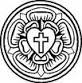 		Website:			zion-bethlehem.org		Facebook Address:		Zion-Bethlehem Lutheran Church		Office Telephone		(715)877-3249                                             Address:  E19675 State Road 27, Fall Creek, WI  54742   Help Wanted:  Bethlehem’s Parsonage Clean-up Day – scheduled for Saturday, May 4th @ 9am. There is interior and exterior work to be done to ready the parsonage for renting.  We need many hands.  Please come and bring cleaning supplies, brooms, vacuums, etc. for inside or rakes, wheelbarrows or pruning stuff for doing the outside.  We will also need to remove some basement walls so crowbars would be handy.  YOUTH -Thank you to all of the Youth and their families for the wonderful Easter breakfast you served at Bethlehem.  It was delicious.  The next meeting is May 12th @ 6:30pm.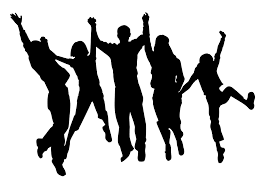 BETHLEHEM LADIES AID:                                                                           There was no meeting, due to the weather in April.  The next meeting is May 9th with a potluck at noon.  Remember to bring your  			          mite boxes.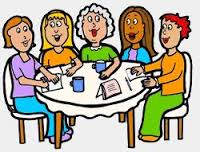 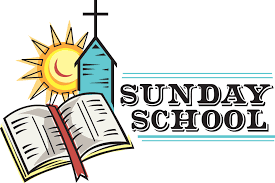 Confirmation is May 5th.  Congratulations to Brandon Bauch, Kenzie Bauch, Jon Hakes.  God bless and keep you always.May 19th is the last day for Sunday School – Awards and Treats!  Save the date:  June 23rd to the 27th VBS. Miraculous Mission 6-8pm.  		Enroll your child now. There is a greeting card selection available in the fellowship hall.     Greeting cards are 75 cents.              Very nice confirmation cards are  	  			available for $1.00.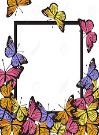 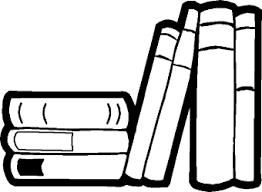      LIBRARY    			Be sure to check out all of the wonderful books and dvd’s in the library. Watch your bulletin for a summer contest coming.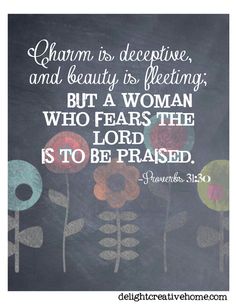 The woman who reverences the Lord is the one whose heart can face life’s challenges unafraid.  That person, forgiven by Christ and righteous in Him, lives a rich, fulfilling life.  That person leaves a legacy of Christlike love for others when he or she trades life here for the life hereafter.  Let the Lord work out that kind of lifestyle, that kind of legacy, in you.  					Read Proverbs 31:10-31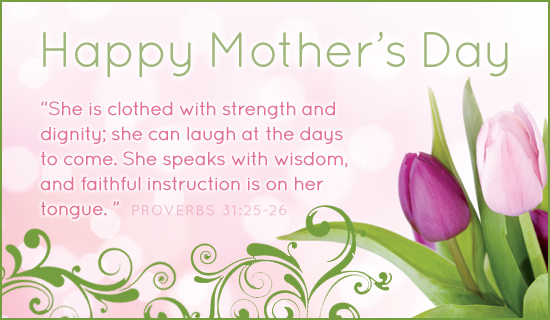 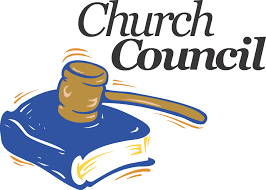 Bethlehem Monthly Council Meeting Minutes		    April 4, 2019Elders Report: 1.) Christ Candle – A new type of wick was put in the candle. The wick is folded over and should not be cut in an attempt to “trim” it. It should burn for approximately 10,000 hours. Board of Education Report:1.) Palm Sunday Fair – April 14th2.) Easter Sunday  – Youth will serve Easter Breakfast. Sunday School will have a movie, egg hunt and games.3.) Last day of Sunday School – May 19th4.) VBS – June 23rd through June 27th 5.) Field Trip to Beaver Creek Reserve – April 12th to kick off VBS. We have booked a group-slot for 30 people to take part in “Yuri’s Night”, a special event commemorating the anniversary of the first man in orbit. Star-gazing in a planetarium and other activities will tie into this year’s VBS theme, “Miraculous Mission”.  Old Business:1.) Parsonage Update – Marv read a letter from Raymond K Hughes, an attorney with Pendergast Law Office regarding the renting out of the parsonage. The letter stated that income from the renting of the parsonage to someone other than a minister or an employee of the church is not taxable. The letter also recommended the Council clearly note in the minutes that the church’s plan is to keep the parsonage available for its minister’s use in the future, and to talk to the local assessor regarding the church’s intentions. Because the use is temporary, the property should not lose its tax-exempt status. A more formal discussion with the assessor could be arranged if necessary. Marv will contact the assessor Randy Prochnow. He will also meet with the Parsonage Committee on Sunday to update them on the contents of the letter. The committee will have to compile a list of repairs needed before it can be rented out, as well as determine who will be the rental manager, lease terms, rental amount, and other factors. This information will be brought to a Special Voter’s Meeting at a later date. MOTION (Karon Davidson/Dennis Anderson) stating it is the intent of the Bethlehem Lutheran Church Council to keep the parsonage property available for its minister’s use in the future. PASSED, without negative vote.New Business:1.) Parsonage Clean-up Day – scheduled for Saturday, May 4th. There is interior and exterior work to be done to ready the parsonage for renting. The Parsonage Committee will compile a list. May have to schedule another day depending on how much gets done. The Lord's Prayer was prayed in closing.                                                 Joan Drehmel, Secretary					                                                                                                                               Zion Lutheran Church            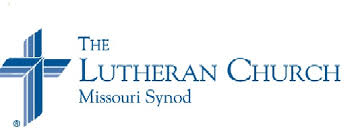 Zion Lutheran Church seeks to preach and teach God’s Word to all people of all ages, and to show God’s love through our witness, fellowship, and service.MAY 2019 NewsletterJoint Council Meeting is at Zion, May 2, beginning at 7:00, followed by each congregation’s council meetings, and then the Elder’s meeting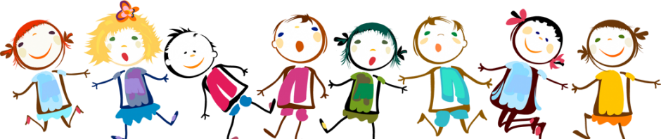   Sunday School NewsThe Sunday School children participated in the Easter Service with a skit and a song.  It was great to hear the children sing.  The choir also sang.                                The breakfast and bake sale after the service was also well attended, and the food was very good, too.  We thank everyone who worked so hard and generously gave of their time to prepare for this day.  The last day of Sunday School will be on May 19th. May 5, the Sunday School will be hosting a Pancake Feed for lunch after the worship service. Everyone is encouraged to join us for a great meal, good fellowship, and to support this ministry in our congregation.  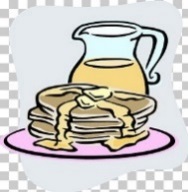  Looking ahead…The Board of Education is looking toward Vacation Bible School.  Donations toward materials would be appreciated.  Monetary donations can be put in an envelope, labeled VBS and placed in the offering plate, or given to Deb Prill.  Thank you for your support of this vital ministry.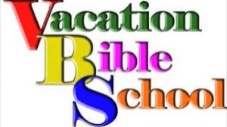 Sunday, May 19, two of our youth will profess their faith and confirm the promises which were made on their behalf at their baptism.  Join us as we recognize these youth.   God’s Blessings to Anthony Kersten and Victoria Marten as they continue in their walk with Christ.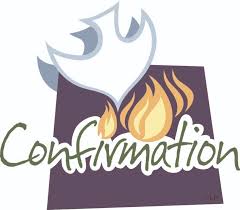 Looking for a way that you can serve our congregation?  Zion is still looking for someone to volunteer to take the position of Church Treasurer.  This is a vital position on our Board to continue the operation of this congregation.  Please prayerfully consider if this is something that you could do.  Anyone interested is encouraged to speak with Dave Kiesow.Greatest man in history, named Jesus, had no servants, yet they called him Master. Had no degree, yet they called him Teacher. Had no medicines, yet they called him Healer. He had no army, yet kings feared Him. He won no military battles, yet He conquered the world. He committed no crime, yet they crucified Him..... He was buried in a tomb, yet He lives today.Council Meeting Highlights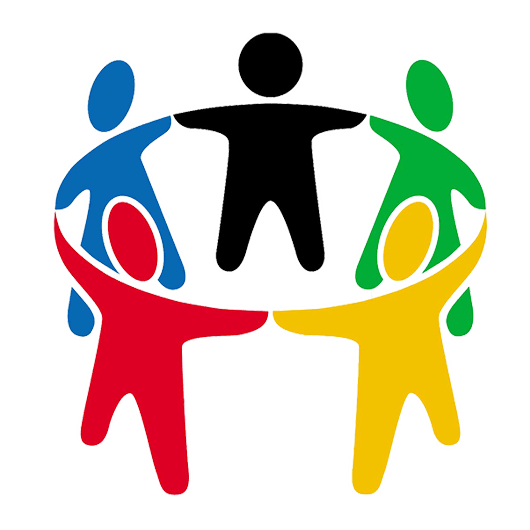 Council Meeting Minutes April 4, 2019President Dave Kiesow called the meeting to order at 7:26 p.m.  There were 7 members present.  Secretary’s Report:  The March 7, 2019 meeting minutes were read, and accepted. Treasurer’s Report:  Chris Hausmann gave the report, and it was accepted.  Elder’s Report:  Average attendance for March was 38, 3 children, and 31 for communion.  Visits were made to Cleo Carpenter and Esther Glenz, both said they did not want to be considered shut-ins.  Other members that don’t attend were discussed.  A motion that we peacefully release Barb Hermann and the Brian McCann family who have joined churches that are not Missouri Synod Lutheran churches, motion carried.  Trustee’s Report:  It was mentioned that snow was cleared in the cemetery for Don Lane’s graveside service.  The cast iron pots and pans have been seasoned.  .Mission Board Report:   The board is working on kids going to camp.  .  Old Business:  It was stated that before we switch our Sunday school financial institution and switch the Sunday school checkbook to Deanna Haldeman, Dave K. and the elders should have the Sunday school financial records so they can be looked over and that no spending be done until this is done.  New Business:  There was discussion about putting in blue granite from the blacktop along the church to the basement so that it would be easier for those who are in wheelchairs.  There was also discussion about putting in a bridge in the parking lot to walk across so mud isn’t tracked into the church and people don’t have to walk through water.Adjournment:  We closed with the Lord’s Prayer.  Our Heavenly Father, How can I ever thank You enough for giving Your life and dying on the cross in my place so that I could inherit Your gift of eternal life.  Help me to always live in an attitude of gratitude for all that you have done for me.  Thank You for hearing my prayer.  Gratefully, in Jesus’ Loving Name I pray.  Amen.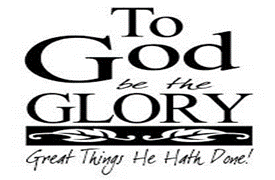 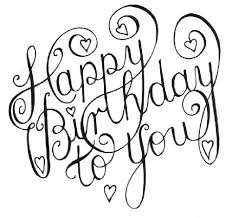 MAY BIRTHDAYS – God bless your special day	 5/5	Kenzie Bauch 	5/8	Jameson Sperber	5/9	Aaden Raether	5/11	Cleo Carpenter	5/13	Pamela Luedtke	5/15	Linda Wiese	5/20	Linda Pilgrim	5/21	Sharon Green	5/22	James Huff Sr	5/24	Shane Pilgrim	5/25	Carter Kaufman, Pat Glenz	5/26 	Elly Grunewald, Pat Biegel	5/27	Marisa Walmsley	5/30	Carol Sperber				  Happy Anniversary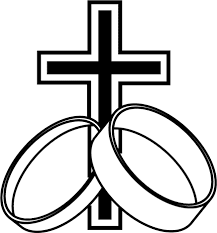 “You’re a wonderful couple, joined by God above.  May your marriage continue in God’s love.”		5/2	Mr. & Mrs. Dale Noel			    	5/18 Steve Single & Freda Shong5/7	Mr. & Mrs. Ed Raether			     	5/23 Mr. & Mrs. Roger Kohls5/12	Mr. & Mrs. Travis Moss				5/23 Mr. & Mrs. Robert Grunewald5/14   Mr. & Mrs. Donald Woodford Sr	 	5/27   Mr. & Mrs. John Peterlik5/14   Mr. & Mrs. Stephan Walmsley			5/28 Mr. & Mrs. Valint Hadorn			         		         5/29 Mr. & Mrs. David Kiesow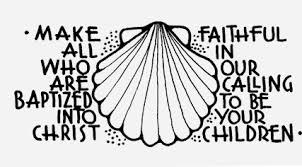  BAPTIZED IN MAY: 5/5	Mitchell & Samantha Lyons, & Dave Kiesow		5/27   Rainy Furler-Marion		 5/8	Geneva Smith						5/28  Jackson Jaenke          5/9	Rebecca Peterlik5/13	Eric Weggen5/14   Steve Pilgrim,  Levi & Tyler Christenson5/15	Loretta McCann	  										    5/16	Jane Anderson		5/17    Shannon Sachsenmaier, Tristan Maland5/19	Dorothea Neumann   							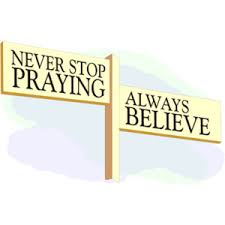 Please remember in your prayers: Brynda Raether, Vivian Huff, Dorothy (Noel) Smith, Bev Curler, Penny & Olivia Schmidt, Martha Jaenke, Pastor Jones at Zion-Chippewa, Diane Goss, shut-ins and members living in Care Facilities.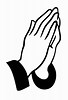 	OUR NURSING HOME RESIDENTS 			HOMEBOUND                            	Augusta--Diane Goss--Zion                                 		Brian Markham--Beth                   	   Geneva Smith--Beth.                            		Carol Huff--Zion               	   Eileen Hagedorn--Zion                          		Phyllis Peterson-Zion                 	   Amy Bergman--Zion 				Marlene & Bo Tessmer-Beth.                 	   Naomi Sudbrink--Beth. 			Delores Starck-Beth.								Winifred Boyea-Wicksey-Zion	 Also in nursing homes, or assisted living:			Bev Curler...Oak Gardens Place, Altoona The Manor, Chippewa Falls--Delores Staats, (Marilyn Norton’s mother)Grace-Woodlands, Eau Claire--Florence Korn-Beth.   Neillsville--Dorothy Solberg-Beth.Stanley--Robert Reppe-Zion     River Pines, Altoona--Julia Phillips-BethReminder – both Zion and Bethlehem have prayer chains, that is people who will pray for someone who is ill, in need of a job, or need God’s loving support in another way.  Zion members can call Betty Woodford @ 715 877-3225 & Bethlehem members can call Sharon Tumm @ 715 877-2402, with a prayer request for yourself or for anyone else.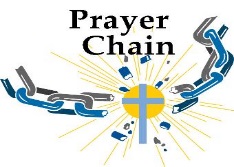 There are also “Prayer Request Boxes,” paper, and pencils available in the narthex.  You may write down any request and put it in the box provided.+++++Remember to always designate where you want your offering to be used by writing the amounts on the front of your envelope.  This is very helpful to the committee who is opening the envelopes, as they need to know where to put the totals for our use.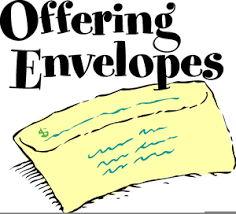 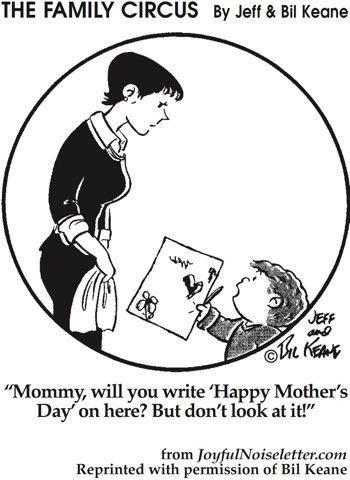 Bethlehem-Zion Lutheran Parish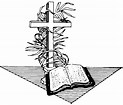 Rev. James Norton    Cell 1(217)725-2487,   Home (715)514-5478Bethlehem Office (715)877-3249  (Office Hours T, W, TH 9-noon)Zion Office  (715)877-3128Facebook:  Zion-Bethlehem Lutheran Church       e-mail – countryc@centurylink.netWeb address: www.zion-bethlehem.orgSUNDAY SERVICES:  ZION 9AM; BETHLEHEM 10:30AM SUNDAY SCHOOL :  ZION 10:00AM & BETHLEHEM 9:00AM  	Elders:  Bethlehem – Dennis Anderson;   Zion – Earl Jaenke   						Altar Guild:  Bethlehem – Lois Sperber & Arlene Anderson;  Zion – Ted & Pat BiegelMay 2019SundayMondayTuesdayWednesdayThursdayFridaySaturdayConfirmed this May:Brandon BauchKia BauchJohn HakesAnthony KerstenVictoria MartenGod bless all of you!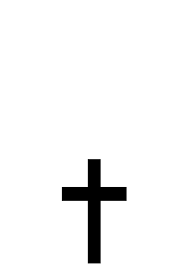 1Pastor@ANHZion’s Ladies Aid with potluck @ NoonConfirmation 5p 2Council Meeting @ Zion 7pm34Bethlehem’sParsonage Clean-up Day, 9am ----------9am ConfirmationPractice & Pictures5 Confirmation     @ BethlehemAcolytes:B-KenzieZ-Anthony678Confirmation5pm9Bethlehem Ladies Aid with potluck  @ noon10119-11am ConfirmationPractice for Zion12    Mother’s Day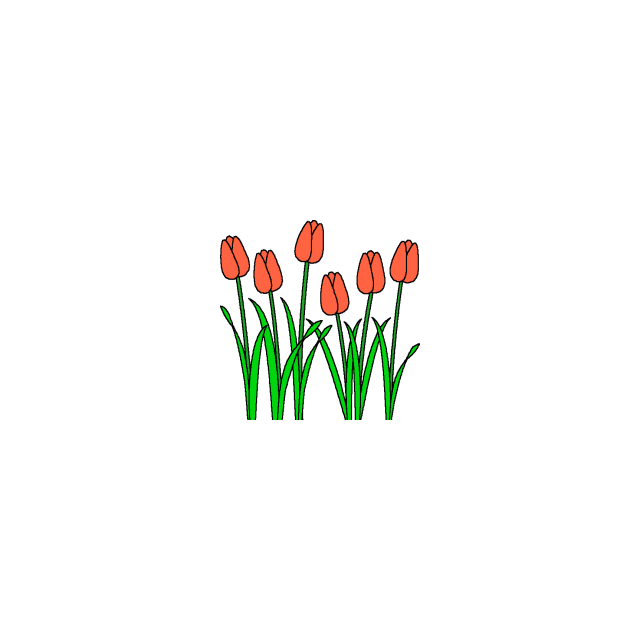 COMMUNIONYouth Mtg 6:30pmAcolytes-B-BrandonZ-Adam13Pastor @ Camp Luther for Spring Conference14Pastor @ Camp Luther for Spring Conference15Last Day ofConfirmation 5pm1617189-11am ConfirmationPractice for Zion19Confirmation @ ZionAcolytes:B-SpencerZ-Victoria20219am Pastor’sWinkle Mtg         @Mondovi2223242526COMMUNIONArmed ForcesDay ServicesAcolytes: B-CashZ-Anthony27Memorial Day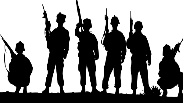 28293031